SignaturesBy signing this document, all parties confirm that they approve the Apprenticeship Agreement and that they will comply with the arrangements agreed by all parties. The apprentice and the employer will communicate to the VET provider any challenges/changes regarding the apprenticeship period.Footnotes and descriptions:CONTRACTING PARTNERSCONTRACTING PARTNERSCONTRACTING PARTNERSCONTRACTING PARTNERSCONTRACTING PARTNERSApprenticeApprenticeApprenticeApprenticeApprentice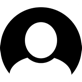 First name:First name: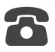 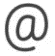 Last name:Last name:Address:Address:Date of Birth:Country:Country:EQF level Legal representative (if minor)Legal representative (if minor)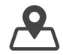 First name: Last name:First name: Last name: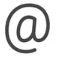 First name: Last name:First name: Last name:VET PROVIDERVET PROVIDERVET PROVIDERVET PROVIDERVET PROVIDER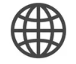 Organisation/company name:Organisation/company name:Organisation/company name:Organisation/company name:Department:Department:Department:Department:Address:Address:Address:Address:Country:Country:Country:Country:Contact personContact personContact personContact personContact personFirst name:Last name:First name:Last name:First name:Last name:First name:Last name:EMPLOYEREMPLOYEREMPLOYEREMPLOYEREMPLOYEROrganisation/company name:Organisation/company name:Organisation/company name:Organisation/company name:Department:Department:Department:Department:Company registration number:  Company registration number:  Company registration number:  Company registration number:  Address:Country:Address:Country:Address:Country:Address:Country:Contact personContact personContact personContact personContact personFirst name: Last name:First name: Last name:First name: Last name:First name: Last name:Mentor (if different)Mentor (if different)Mentor (if different)Mentor (if different)Mentor (if different)First name : Last name :First name : Last name :First name : Last name :First name : Last name :AGREEMENTAGREEMENTAGREEMENTApprenticeship conditionsApprenticeship conditionsApprenticeship conditionsTitle of apprentices’ Vocational QualificationTitle of apprentices’ Vocational QualificationPlanned period: [day/month/year]Planned period: [day/month/year]From:                     To:Number of working hours at the company (per week)Number of working hours at the company (per week)Number of hours at the VET provider for the all trainingNumber of hours at the VET provider for the all trainingAssessmentAssessmentAssessmentThe apprentice will take a final competence test:  Yes     No  , if yes, please specify:  planned time:   place: The company     The VET-provider       organiser: The company     The VET-provider        evaluator(s): The mentor     Teachers       Others:    The apprentice will take a final competence test:  Yes     No  , if yes, please specify:  planned time:   place: The company     The VET-provider       organiser: The company     The VET-provider        evaluator(s): The mentor     Teachers       Others:    The apprentice will take a final competence test:  Yes     No  , if yes, please specify:  planned time:   place: The company     The VET-provider       organiser: The company     The VET-provider        evaluator(s): The mentor     Teachers       Others:    Unit/module award (ECVET credits or equivalent):Unit/module award (ECVET credits or equivalent):Salary Salary Salary The salary is paid by: The company        The VET-provider     Other      Salary based on collective agreement: Yes     No     Other:  Please specify the terms (amount per year / frequency of the payment…):The salary is paid by: The company        The VET-provider     Other      Salary based on collective agreement: Yes     No     Other:  Please specify the terms (amount per year / frequency of the payment…):The salary is paid by: The company        The VET-provider     Other      Salary based on collective agreement: Yes     No     Other:  Please specify the terms (amount per year / frequency of the payment…):InsurancesInsurancesInsurancesThe accident insurance on the workplace is provided by: The company     The VET-provider      The apprentice    That covers accidents during travels made for work purposes:     Yes  No    That covers accidents on the way to and from work:   Yes   No The accident insurance at the VET provider is provided by: The company        The VET-provider      The apprentice     That covers accidents to and from the VET provider:   Yes   No The liability insurance to the apprentice is provided by:  The company        The VET-provider      The apprentice  The travel insurance is provided by:  The company        The VET-provider      The apprentice  The accident insurance on the workplace is provided by: The company     The VET-provider      The apprentice    That covers accidents during travels made for work purposes:     Yes  No    That covers accidents on the way to and from work:   Yes   No The accident insurance at the VET provider is provided by: The company        The VET-provider      The apprentice     That covers accidents to and from the VET provider:   Yes   No The liability insurance to the apprentice is provided by:  The company        The VET-provider      The apprentice  The travel insurance is provided by:  The company        The VET-provider      The apprentice  The accident insurance on the workplace is provided by: The company     The VET-provider      The apprentice    That covers accidents during travels made for work purposes:     Yes  No    That covers accidents on the way to and from work:   Yes   No The accident insurance at the VET provider is provided by: The company        The VET-provider      The apprentice     That covers accidents to and from the VET provider:   Yes   No The liability insurance to the apprentice is provided by:  The company        The VET-provider      The apprentice  The travel insurance is provided by:  The company        The VET-provider      The apprentice  LanguageLanguageLanguageThe level of language competence in                                     [indicate here the main language of work] that the apprentice already has or agrees to acquire by the start of the apprenticeship period is: A1      A2      B1      B2      C1      C2      Native speaker The level of language competence in                                     [indicate here the main language of work] that the apprentice already has or agrees to acquire by the start of the apprenticeship period is: A1      A2      B1      B2      C1      C2      Native speaker The level of language competence in                                     [indicate here the main language of work] that the apprentice already has or agrees to acquire by the start of the apprenticeship period is: A1      A2      B1      B2      C1      C2      Native speaker Detailed description of expected learning outcomesDetailed description of expected learning outcomesDetailed description of expected learning outcomes1.E.g., Apprentice’s work in compliance with the statutes, operating principles, values, and ethical principles applicable to the social and health care field.E.g., Apprentice’s work in compliance with the statutes, operating principles, values, and ethical principles applicable to the social and health care field.2. E.g., Apprentices plan their work and work in cooperation with a multiprofessional team.E.g., Apprentices plan their work and work in cooperation with a multiprofessional team.3.Apprentice / Legal representativeThe VET providerThe employerDate, place, name, signatureDate, place, name, signatureDate, place, name, signatureAnnex documentationAnnex documentation      Record of Apprenticeship      Insurance certificates      Employment contract      Apprenticeship learning outcomes       Mapping of work tasks      Apprentice self-evaluation      Health Certificates     Work safety certificates     Monitoring plan     Evaluation plan     ID-documentation     VISA, if needed     Recommendations     Other: 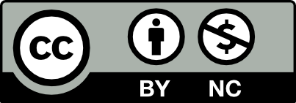 